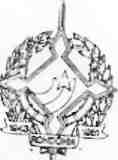 GOVERNO DO ESTADO DE RONDÔNIAGOVERNADORIADECRETO N° 1.933DE  12DEMARÇODE 1984O GOVERNADOR DO ESTADO DE RONDÔNIA usando das atribuições que lhe confere a Lei Complementar n° 041, de 22 de dezembro de 1981, RESOLVE:Conceder afastamento ao servidor FRANCISCO DE ASSIS TORRES, Servidor Técnico Especializado, cadastrado n° 00751, lotado na Secretaria de Estado da Administração, para se deslocar até a cidade de Brasilia-DF, a fim de receber junto ao MINTER, instruções sobre procedimentos técnicos ligadas' a área de processamento de dados, relativa ao quadro de pessoal Federal a disposição deste Estado, no período de 26 a 28/ 02 / 84._Jorge Teixeira de Oliveira Governador